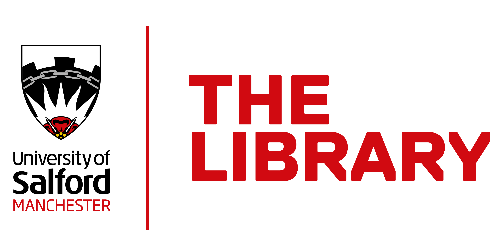 Quick Referencing Guide - APA 7th styleAll the literature that you use in your own writing needs to be referenced twice:In the body of your text. This includes the author’s name and the date of the work, enclosed in parentheses. If you have used a direct quotation (copied something word for word) you must also include the number of the page you copied the words from, e.g. p. 37 In a reference list at the end of your document. This has full details of the publication, such as title(s), publisher, volume and page numbers. The format varies according to the type of literature you are referencing – see the examples below:You can find a full version of this guide, APA 7th Handbook, referencing examples for many types of information in the How to reference different information sources guide, and further help on the Skills website:https://www.salford.ac.uk/skills/referencing/apa-7th-editionExamples by TypeExamples by TypeExamples by TypeTypeIn-text CitationIn your Reference ListJournal article with 1 author(Cox, 2008) orCox (2008) compared ...Cox, T. J. (2008). Scraping sounds and disgusting noises. Applied Acoustics, 69(12), 1195-1204. http://dx.doi.org/10.1016/j.apacoust.2007.11.004Journal article with 2 authors(Fazenda & Drumm, 2013)orFazenda and Drum (2013) described …Fazenda, B., & Drumm, I. (2013). Recreating the Sound of Stonehenge. Acta Acustica united with Acustica, 99(1), 110-117. https://doi.org/10.3813/AAA.918594 Journal article with 3 to 20 authors(Owen et al., 2010)
or
According to Owen et al. (2010)Owen, R., Amor, R., Palmer, M., Dickinson, J., Tatum, C., Kazi, A., Prins, M., Kiviniemi, A. O., & East, B. (2010). Challenges for integrated design and delivery solutions. Architectural Engineering and Design Management, 6(4), 232-240. https://doi.org/10.3763/aedm.2010.IDDS1 Journal article with 21 or more authors(Downey et al., 2021)
orDowney et al. (2021) argue …Downey, H., Amano, T., Cadotte, M., Cook, C., Cooke, S., Haddaway, N. R., Jones, J., Littlewood, N., Walsh, J., Abrahams, M. I., Adum, G., Akasaka, M., Alves, J. A., Antwis, R. E., Arellano, E. C., Axmacher, J., Barclay, H., Batty, L., Benítez‐López, A., … Sutherland, W. J. (2021). Training future generations to deliver evidence‐based conservation and ecosystem management. Ecological Solutions and Evidence, 2(1), Article e12032. https://doi.org/10.1002/2688-8319.12032 List the first 19 authors followed by … and then the final author.Journal article with an article number instead of page numbersFollow the above examples for number of authors.Beg, O. A., Zohra, F. T., Uddin, M. J., & Ismail, A. I. M. (2021). Energy conservation of bio-nanofluids past a needle in the presence of Stefan blowing : lie symmetry and numerical simulation. Case Studies in Thermal Engineering, 24, Article 100861. https://doi.org/10.1016/j.csite.2021.100861 Journal article - printFollow the above examples for number of authors.Ayoade, O. A., & Ahmed, V. (2020). Knowledge influences on perception of innovation drivers for sustainable housing delivery models. International Journal of Knowledge Management Studies, 11(1), 1-19. BookFollow the above examples for number of authors.Fox, R. P., & Madura, J. (2017). International Financial Management (4th ed.). Cengage Learning.e-Book with a DOIFollow the examples for number of authors on p. 1.Innes, A., Calvert, L., & Bowker, G. (2020). Dementia : the basics. Routledge. https://doi.org/10.4324/9781315709000 e-Book from a library database (without a DOI)Follow the examples for number of authors on p. 1.McMurtry, L. G. (2019). Revolution in the echo chamber : audio drama's past, present, and future. Intellect Books.If the URL includes “salford.idm.oclc.” do not use it – treat as a print book.Chapter from an edited book(Lawrence, 2020)orLawrence (2020) stated …Lawrence, J. A. (2020). Grief and loss. In M. Rogers, D. Whitaker, D. Edmondson, & D. Peach (Eds.), Developing skills & knowledge for social work practice (2nd ed., pp. 310-317). Sage.Chapter from an edited 
e-book with DOIFollow the instructions above examples for ‘Chapter from an edited book’.Munslow Ong, J. (2021). Kingship, kinship and the king of beasts in early southern African novels. In S. McHugh, R. McKay, & J. Miller (Eds.), The Palgrave Handbook of Animals and Literature (pp. 423-435). Palgrave Macmillan. https://doi.org/10.1007/978-3-030-39773-9_30 Conference paperFollow the examples for number of authors on p. 1.Cookney, D. J. (2013). Rave sucks : hoovers and housework [Conference paper]. Noisy Places, Noisy Music: Theories, Practices and Spaces of Noisemaking Panel, University of Salford, MediaCity. http://usir.salford.ac.uk/id/eprint/50674/If you found the paper online, end the reference with its DOI or URL.Webpage – archived(National Health Service, 2020)oras advised by the National Health Service (2020) …National Health Service. (2020, 3 January). Student stress. https://www.nhs.uk/mental-health/children-and-young-adults/help-for-teenagers-young-adults-and-students/student-stress-self-help-tips/ Be as specific as you can with the year and date.Secondary Citations 
(i.e. where you have used information that you have found cited in another source).(Darwin, 1842, cited in Schlager & Keim, 2009)orDarwin (1842, cited in Schlager & Keim, 2009) described …Schlager, W., & Keim, L. (2009). Carbonate platforms in the Dolomites area of the Southern Alps: historic perspectives on progress in sedimentology. Sedimentology, 56(1), 191-204.Your Reference List should only include those sources which you have actually read yourself.